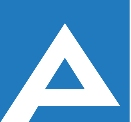 Agenţia Naţională pentru Ocuparea Forţei de MuncăLista candidaţilor care au promovat proba scrisă și sunt admişi la interviuAgenţia Naţională pentru Ocuparea Forţei de MuncăNr. d/oNume, PrenumeComentariiDirecția resurse umane  (componenta managementul documentelor)Direcția resurse umane  (componenta managementul documentelor)Direcția resurse umane  (componenta managementul documentelor)1.Celenco NataliaInterviul va avea loc la data 08.11.2022, ora 10.00,Bir. 6032. Juc Angela Interviul va avea loc la data 08.11.2022, ora 10.00,Bir. 6033.Donțu Ana Interviul va avea loc la data 08.11.2022, ora 10.00,Bir. 603